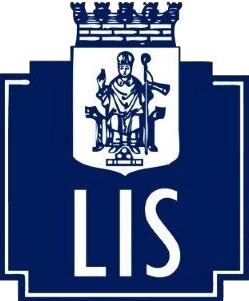 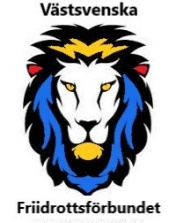 FÖLJANDE DM-GRENAR GENOMFÖRS UNDER VÄNERSPELENF/P13, F/P 17, F/P19, K/M: 1500 m, F/P15 2000 mVETERAN-DM ARENA FÖR KVet/MVet: Grenprogram: 100m, 200 m, 400 m, 1500 m, 100/110 m h, längd, tresteg, höjd, spjut, diskus, kula, slägga. PM/TidsprogramTävlingarna beräknas starta ca kl. 10.00. Tidsprogram, PM, information kommer finnas på Lidköpings IS tävlingssida: https://www.lidkopingsis.se/Page/437553Anmälan	Anmälan via www.easyrecord.se senast söndag 2/6. Anmälningsavgiften är 80kr/gren och faktureras i efterhand. Efteranmälan i mån av plats till kostnad av 100 kr/gren. Övrig informationPriser: DM-medaljer och Veteran-DM-medalj till de tre bästa i varje DM-klass som representerar en förening som är medlem i Västsvenska FIF. Upplysningar: Johan Larsson 070-7532739, Claes-Göran Borg 070-8523354. 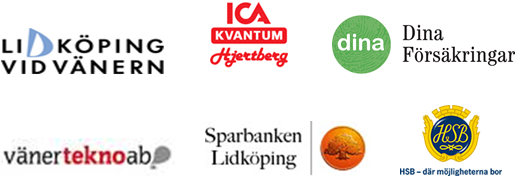 